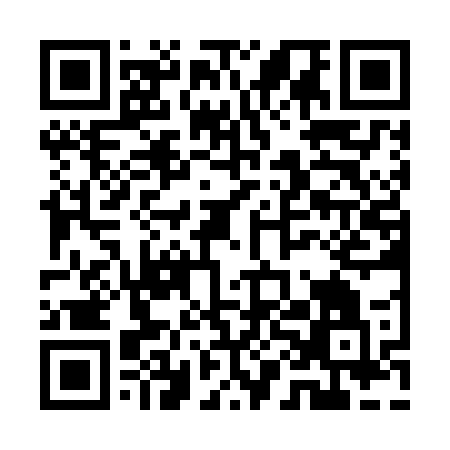 Ramadan times for Cope Heights, South Carolina, USAMon 11 Mar 2024 - Wed 10 Apr 2024High Latitude Method: Angle Based RulePrayer Calculation Method: Islamic Society of North AmericaAsar Calculation Method: ShafiPrayer times provided by https://www.salahtimes.comDateDayFajrSuhurSunriseDhuhrAsrIftarMaghribIsha11Mon6:366:367:451:395:017:357:358:4412Tue6:356:357:441:395:027:357:358:4513Wed6:336:337:421:395:027:367:368:4514Thu6:326:327:411:395:027:377:378:4615Fri6:306:307:401:385:037:387:388:4716Sat6:296:297:381:385:037:397:398:4817Sun6:276:277:371:385:037:397:398:4918Mon6:266:267:351:385:047:407:408:5019Tue6:256:257:341:375:047:417:418:5120Wed6:236:237:331:375:047:427:428:5121Thu6:226:227:311:375:057:437:438:5222Fri6:206:207:301:365:057:437:438:5323Sat6:196:197:281:365:057:447:448:5424Sun6:176:177:271:365:057:457:458:5525Mon6:166:167:261:355:067:467:468:5626Tue6:146:147:241:355:067:477:478:5727Wed6:136:137:231:355:067:477:478:5828Thu6:116:117:211:355:067:487:488:5929Fri6:106:107:201:345:077:497:498:5930Sat6:086:087:191:345:077:507:509:0031Sun6:076:077:171:345:077:517:519:011Mon6:056:057:161:335:077:517:519:022Tue6:046:047:141:335:077:527:529:033Wed6:026:027:131:335:087:537:539:044Thu6:016:017:121:325:087:547:549:055Fri5:595:597:101:325:087:557:559:066Sat5:585:587:091:325:087:557:559:077Sun5:565:567:081:325:087:567:569:088Mon5:555:557:061:315:087:577:579:099Tue5:535:537:051:315:087:587:589:1010Wed5:525:527:041:315:097:597:599:11